Attica Public Schools2015-2016Parent/ Student Handbook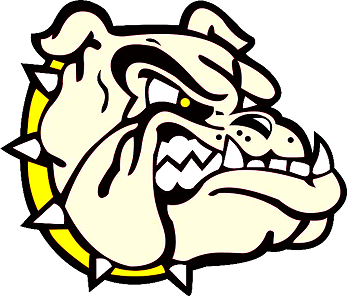 "Home of the Bulldogs"PO Box 415Attica, Ks 67009High School (620) 254-7915Elementary (620) 254-7314Bus Barn (620) 254-7588Superintendent (620) 254-7661Fax (620) 254-7872Toll Free (800) 498-1016Attica USD 511 District Mission StatementAs a new school year begins, the school staff welcomes students and parents to a new school term.“We provide the opportunity for all students to acquire the knowledge, skills and learning experience necessary for successful living in a changing world.”The above mission statement was created by the Attica Public Schools adopted by the board of education.  The board is committed to providing resources so that a successful education program can be realized.  The educational program is designed to meet the needs of each student.To increase the degree of educational success, it is imperative that teachers, parents, and administrators communicate openly and frequently concerning student progress and work together to continue the proud tradition of academic excellence.It is hoped that this handbook will serve as an information guide to students and parents regarding the general policies, rules and regulations, and other matters pertaining to the school and its relationship with students.This student handbook is an official school publication approved by the board of education and is designed to inform parents and students of the policies and procedures that govern Attica Public School operations.Mascot:  BulldogSchool Colors:  Black and GOldAttica Unified School District #511 Board of EducationLynda Newberry-PresidentEric Dark-Vice PresidentRoger GoodmanRogena GrigsbyTye McDanielJolene PetersonBrett TraffasDale Adams, Superintendent/K-6 PrincipalAmie Loreg, Board ClerkOffice PersonnelJoshua Lanning, Principal, grades 7-12Mandy Traffas, Office Secretary, Grades K-12Lance Vandeveer, Athletic DirectorTABLE OF CONTENTS Academic/Graduation Requirements 	2Academic Lettering  	2Academic Scholarship & Grading Scale 	3Alternate Transportation 	3Alternative Credits 	3Animals & Plants in School 	3Attendance	3-4Bullying, Hazing/Harassment/Intimidation/Menacing	5Bus Rules/Discipline 	5-6Cars – Parking	7Cell Phones, Telephone Usage , Personal Digital Devices	7Chain of Command	8College Classes	8College Visitation	8Detentions	8Discipline 	8-11Dismissal for Bad Weather 	11Drug & Alcohol Policy	11-12Eligibility	12-13Finals	13Grade Cards	14Health Assessments	14Incomplete Assignments	14Lunchroom Policy	14Non Discrimination	15Permission to Leave Building	15-16Personal Appearance Code	16Physicals for Activities	17Progress Reports	17Residency	17School Sponsored Activities – Guidelines	17-18Sportsmanship	18Student Interviews	18Supervision of Medication	18Suspension & Expulsion Procedures	19-20Students Rights During the Hearing	20Tardies	21Teacher Address	21Tornado/Fire Drills	21School Hours	21Technology	22Family Educational Right to Privacy Act……………………………………………….26ACADEMIC/GRADUATION REQUIREMENTSGraduation RequirementsTo be eligible for graduation from Attica High School, students must pass a minimum of 24 credits.  The following are specific requirements for graduation:The following guidelines for completing graduation requirements:1.  Four (4) units of English Language Arts.  Students will be enrolled in English Language Arts in grades 9-12.  These sequential units of credit must be composition and literature.  The unit of  speech/communications cannot be used as one of the four (4) English Language Arts credits for graduation.  Seniors wanting to take college credits for High School English IV must enroll and pass college Composition I and Composition II and Introduction to      Literature and Directed Studies: Literature to fulfill High School English IV requirements.2.  1/2 unit of speech/communications and 1/2 unit of Financial Literacy.3.  Three (3) units of mathematics.  Students will be enrolled in Mathematics in grades 9-11.       These sequential units of credit will be determined by the high school math department,      school counselor, and building principal.4.  Three (3) units of social studies.  All sophomores must be enrolled in World History, juniors      must be  enrolled in American History, and seniors must be enrolled in American      Government.5.  Three (3) units of science including one as a laboratory course.  Students will be enrolled      in  Science in grades 9-12.  These sequential units of credit will be determined by the high      school  science department, school counselor, and building principal.6.  One (1) unit of physical education/health.  All freshmen must be enrolled in physical      education/health.7.  One (1) unit of keyboarding.  All freshmen must be enrolled in keyboarding.8.  One (1) unit of Fine Arts (Art or Music)   9.  Any other units required by the Board of Education.In order to receive a diploma from Attica High School, a student must complete the required number of credits.  Since walking in the graduation ceremony is synonymous with graduating, all credits must be completed by the Tuesday previous to the ceremony.Board of Regents Qualified Admission Requirements4 units of English4 units of Math (Algebra I or higher)3 units of Science (Biology, Chemistry, and Physics)  refer to course catalog for complete list.3 units of Social Science (U.S. History, U.S. Government, World History) refer to course catalog for complete list.ACADEMIC LETTERINGStudents may earn an "Academic Letter" at Attica High School if they meet the following criteria:1. The student must have a grade point average of 3.5. The GPA will be based on one year. Each year will stand by itself for the purpose of the Academic Letter.2.  A grade of D or F will disqualify the student for a letter, even if the GPA is achieved.Academic Scholarship & Grading ScaleThe following POINT SYSTEM for determining scholastic achievement will be used.  (BOE - IHA-R)A----4 points, B----3 points, C----2 points, D----1 point, F-----0 pointThe PERCENTAGE BREAKDOWN for each letter grade is as follows:A----90-100, B----80-89, C----70-79, D----60-69, F----59 and belowHONOR STUDENTS will be recognized on the following basis: (BOE -IHO)High Honors-GPA of 4.0Honors-GPA of 3.45-3.99Honorable Mention-GPA of 3.0-3.44No D or F grades allowed for Honor Roll Students.ALTERNATE TRANSPORTATIONStudents participating in a school-sponsored activity must use school transportation. The only exception to this rule is if a parent/guardian signs the alternate transportation sheet assuming responsibility for their child's transportation from an activity or practice. Students participating in an activity may not drive to/from that activity unless approved by the building principal or other designated school official..ALTERNATIVE CREDITSUSD 511 realizes that alternative learning opportunities are sometimes necessary. These opportunities must be from an approved institution, acceptable to administration. A student wishing to enroll in an alternative program must receive advance permission from the counselor and principal. All acceptable alternative work to be applied toward graduation must be completed by May 1. The student must bear the cost of such courses and textbooks fees. ANIMALS AND PLANTS IN SCHOOLPersons bringing animals and plants into the school must receive prior permission from the supervising teacher and the building principal. Domesticated animals must be inoculated against rabies at the student’s expense before the student may bring such animal to school. Only the teacher, or students designated by the teacher may handle the animals. Teachers must assume primary responsibility for the humane, proper treatment of any animal in the classroom. Teachers must be aware of federal and state laws regulating the handling of animals. (KSA 21-4310) If a staff member or student is bitten by an animal, the incident must be reported immediately to the school office by the supervising teacher. The principal will notify public authorities to have the animal impounded for observation. The principal will notify the parents.ATTENDANCEThe responsibility for attending classes lies with the student and the parent/guardian. Only through regular class attendance and a commitment to personal and educational growth, can students achieve optimum benefits. Our attendance policy is not intended to penalize students who have an occasional illness or who miss infrequently for approved reasons. Any absence from school, other than for illness, is discouraged by the USD 511 Board of Education, administration, and faculty. Absences and tardies will be recorded on permanent records.Attendance: School ResponsibilityIt is the school's responsibility to follow and comply with the School Attendance Laws of the State of Kansas, to encourage all students to attend all classes on a regular basis, notify the student's parent/guardian in the event of an absence, and to get certification of an excuse before allowing a student to leave school for any reason.Attendance: Academic ResponsibilityStudents are obligated to complete all schoolwork assigned to them by their teachers. Students are responsible for bringing materials such as pencils, paper, and textbooks to class on a daily basis. Any student that fails to show sincere and regular effort to complete their schoolwork may be asked to visit with the USD 511 Board of Education to explain their academic irresponsibility. Parents/Guardians that do not have telephones, please send a written note with your student the day he/she returns to school! The note should contain the following:1.  Date of note2.  Date(s) of absence3.  Reason for absence4.  Valid signature of Parent/GuardianIf you know your student will be absent for more than one day, please let the office know and homework can be gathered for parent pick up by 3:00 p.m. If your child is only absent one day, homework will not be collected.When a student is absent, a parent/ guardian must call the school at 620-254-7915 as soon as possible on the day of an absence. Phone lines are manned from 7:30 a.m. to 4:00 p.m. Voicemail is available 24 hours a day. If the school has not been notified by 9:00 am, the school office will attempt to contact the parents regarding their student’s absence.Attendance: Doctor & Dental AppointmentsWithin the first 7 days of absences, a parent/guardian should notify the school that the student will be absent due to a medical appointment. After the first 7 days of absences, all doctor or dental appointments must be verified by an appointment card. Students are encouraged to be in school except for the time necessary for the appointment.Attendance: Excessive AbsencesThe basis of the USD 511 Attendance Policy is the School Attendance Laws of the State of Kansas. When a child is required by law to attend school, and such child is inexcusably absent from the school either three (3) consecutive days, five (5) or more days in any one semester, or seven (7) or more school days in any one school year, such child shall be considered a truant. A child is marked “unexcused absent” from school if the child is absent from all or a significant part of a day without a valid excuse acceptable to the school employee responsible for the school attendance of the student. After 7 days of absences, all further absences are considered unexcused unless student brings in a doctor’s note, an appointment card, or a conference is held with the building principal.Attendance: Excused AbsencesThe following are valid excused absences within the limits established by the excessive absence policy:1.  Personal illness2.  Family illness3.  Death in the family/friends						4.  Doctor/dental appointments5.  Court proceedings6.  Religious observances7.  School activities			8.  Other absences deemed necessary by the parents AND approved in advance by the principal.Attendance: Make - Up PolicyMake-up work: generally speaking, a student will receive 2 days to do make-up work for the first day absent and 1 day for each consecutive day out.  Example:  out 1 day = 2 days to get work in; out 2 days = 3 days complete work.  Make-up work is the responsibility of the student. Grades will be entered as a 0 until work is made up.Attendance: School-Sponsored ActivitiesAll absences due to students participating in school-sponsored activities will be excused. Students absent due to school-sponsored activities need to make advance arrangements with their teachers for make-up work. Teachers are responsible for letting other teachers know when the students they are directing will not attend.Attendance: Unexcused AbsencesA student who is absent from school without advanced parental permission will be considered unexcused and the student has 1 day from the date of the absence to bring a note or have their parent/guardian call to excuse them. When school is in session, leaving without permission (via parent/guardian note or phone call) is not allowed. If this should happen, the absence will be marked as unexcused and is subject to administrative discipline.  BULLYING: HAZING/HARASSMENT/INTIMIDATION/MENACINGThe Board is committed to providing a positive and productive learning and working environment. Hazing, harassment  of any kind, intimidation, menacing behavior, or bullying by the students, staff or third parties is strictly prohibited and shall not be tolerated in the district. Students whose behavior is found to be in violation of this policy will be subject to discipline, up to and including expulsion. Staff whose behavior is found to be in violation of this policy shall be subject to appropriate sanctions as determined and imposed by the superintendent and the Board. Individuals may also be referred to law enforcement officials. Definition of Bullying“Harassment or bullying” is any gesture or written, verbal, graphic, or physical act (including electronically transmitted acts- i.e. internet, cell phone, personal digital assistant (pda), or wireless hand held device) that is reasonably perceived as being motivated either by any actual act or perceived characteristic, such as race, color, religion, ancestry, national origin, gender, sexual orientation, gender identity and expression; or a mental, physical, or sensory disability or impairment; or by any other distinguishing characteristic. Such behavior is considered harassment or bullying whether it takes place on or off school property, at any school-sponsored function, or in a school vehicle.Bullying: Group/gang activityGroup activities which initiate, advocate, promote, or threaten the safety or well-being of persons or property on school grounds or which disrupt the school environment are prohibited. The use of hand signals, graffiti, or the presence of any apparel, jewelry, accessory, or manner of grooming which, by virtue of its color, arrangement, trademark, symbol, or any attribute that implies affiliation with such a group or interrupts the instructional process is prohibited. Incidents involving initiations, hazing, intimidations, and/or related activities, which are likely to cause bodily danger, physical harm, or personal degradation or disgrace resulting in physical or mental harm to students, are prohibited. Any student causing and/or participating in activities, which intimidate or affect the attendance of another student, will be subject to disciplinary action. BUS PROCEDURES	Students are expected to ride the bus to and from school activities, unless they have written permission from a parent to ride home with their parent.  The principal may grant exceptions.  Parents must send a note with the student any time they are riding home with someone on a different bus route and obtain prior permission to ensure there is room on the bus for them.Bus Rules:No food or drink will be allowed on non-sponsored trips.No glass containers will be allowed on the bus or at schoolSponsor and driver will inspect and sign-off on the inside of buses before and after sponsored trips.No standing while the bus is moving.  Students must be seated in their assigned seat and facing forward at all times.Aisles are to be kept clear at all times.  This includes no feet in the aisle.Sponsors are responsible for the enforcement of bus rules as well as bus discipline.Drivers are responsible for the safe operation of the bus.No public displays of affection are allowed on the bus.No tobacco, smoking or any other drugs are allowed on the bus at any time.No weapons/ammunition of any type on the bus for any reason.No physical or verbal violence of any type.No discrimination based on race, gender, age, or religious preference is allowed.The safety rules posted in the school bus will be followed at all times.Bus Discipline Procedures:Proper discipline shall be maintained at all times. Seats will be assigned to each rider.  The bus driver will discuss school rules at the beginning of school and other times as needed.  A copy of Bus Rules and Discipline Procedures will be sent home for parent signatures.  Bus drivers will use the “School Bus Incident Report to Parents”.  Each semester, the following steps are used to solve bus discipline problems:(Previous warnings)--Bus driver shall try to correct any inappropriate behavior.	(Reported First Offense)—Student visits school principal and a warning is given. A letter is sent home to the parents.(Reported Second Offense)—Visit with parent and school detention.(Reported Third Offense)--Suspended for period of three days, but still in attendance at school.  Principal shall notify parent by telephone.  Principal shall notify student in person.  Principal will notify Superintendent.(Reported Fourth Offense)—Suspended for period of five days, but still in attendance at school. Principal shall notify parent by telephone. Principal shall notify student in person. Principal will notify Superintendent.(Reported Fifth Offense)—Suspended from the bus for the remainder of the school year.  Transportation must be provided by the parent or guardian. Severe Clause (after reported Third Offense)—The principal may bypass steps depending on the severity of the infraction.  The Board of Education and/or district administrators will suspend the transportation privilege for the remainder of the semester for any student who repeatedly violates bus rules adopted by the Board of Education.When student transportation is furnished to school activities, students shall be expected to attend and return by the method of transportation provided by the school. If a student is provided transportation to an activity and the student desires to return with his/her parent or guardian, he/she shall be required to present a written statement from his parent and/or guardian to do so. Emergency exceptions may be granted by the principal.Severe ClauseThe Board and/or district administrators may suspend or revoke the transportation privilege or entitlement of any student who violates any rules or regulations adopted by the Board of Education.  If a student is suspended from riding the bus, they are expected to attend school through alternative transportation arranged by the parents.  Only days in which the student is in attendance will count towards their bus suspension. CARS – PARKINGStudents will not enter parked cars during the school day unless they have permission from the office. The student parking lot is located west of the school next to the wellness center. All student vehicles will use this area. Improper use of the parking lot and/or dangerous and reckless driving in and out of the parking lot, will result in suspension of parking privileges. CELL PHONES, TELEPHONE USAGE, PERSONAL DIGITAL DEVICESFrom 8:00 a.m. to 3:15 p.m. (regular school hours), all cell phones need to be turned off and in the student’s hallway locker unless otherwise approved. Attica High School and Middle School students may use their cell phones during the lunch hour at the discretion of the principal. The school phone may be used for school business (prom arrangements, yearbook ads, etc.). Students will not be called to the office to take telephone calls, except in extreme emergencies.Consequences for violating the cell phone policy:First violation- The cell phone will be confiscated and the student may pick it up after school in the AHS office.Second violation- The cell phone will be confiscated and the student’s parents must pick up the phone.Third and subsequent violations- The student will lose cell phone privileges for the remainder of the school year. The use of all digital devices, whether personal or school-owned, must comply with the student handbook rules.Middle school students will not be allowed to listen to a music device (i-pods, MP3, cell phones) during school. The only exception to this rule is if a teacher would like to reward students with this opportunity during class time. Consequences for violating this policy will be the same as the cell phone policy. CHAIN OF COMMANDThe Board of Education and staff of USD 511 schools are dedicated to the health, safety, and educational well-being of all students. While the Board always welcomes comments from you or discussions with you, if you have a question or concern, we encourage you to first seek answers or resolutions at the building level where the issue can generally be addressed most effectively and quickly. If you have a concern or question, we encourage you to follow the "chain of command”.  Issues concerning students or teachers should first be discussed with the teacher involved. If the issue is not satisfactorily resolved with the teacher, it should then be discussed with the building principal. If the issue is not resolved by the principal, it should be brought to the Superintendent. If the issue is not satisfactorily resolved by the Superintendent, it may be presented to the Board by requesting that the Superintendent assign a place on the meeting agenda. If you are seeking solutions to problems or questions relating to district-wide decisions, you should attempt to resolve the issue with the Superintendent before taking the issue to the Board. Your attention to these steps will lead to a more timely resolution of your concern.COLLEGE CLASSESCollege classes will be offered through Pratt Community College.  Students are responsible for the tuition and enrollment fees and will be provided any necessary textbooks.  COLLEGE VISITATIONJuniors and seniors will be allowed college visitations. To be excused, these visits must be approved through the School Counselor or HS Office at least 2 days in advance. These days are not counted towards the 7-day limit. Juniors will receive 2 days and Seniors will receive 3 days.DETENTIONSDetentions given by the office will be served on the following  Wednesday of each week. Students are responsible for letting parents know they have a detention so transportation arrangements can be made. Thirty-minute detentions may be given by the classroom teacher for academic purposes, as a consequence for inappropriate behavior, and/or non-compliance of classroom rules as reported by the classroom teacher or substitute teacher. In such cases, at least 24 hours notice will be given to a student so transportation can be arranged. Classroom detentions may be served either before school or after school, or during lunch break; the time will be determined by teacher preference. Such preference will be stated in the class syllabus/ guidelines. Students are NOT allowed to ride the activity bus after serving a detention.DISCIPLINEDiscipline: USD 511 Attica PHILOSOPHYGood discipline is of primary importance to the educators and parents/guardians of USD 511. The orderly conduct of students is necessary so that maximum learning may occur. Effective discipline is a necessity for quality education.Discipline: Basis of Good DisciplineStudents in USD 511 are expected to show respect and consideration of the rights of others, including but not limited to the right to access educational opportunities without interference. This expectation is the basis on which behavior expectations are formulated. The improvement of individual and group behavior shall be an instructional goal, with emphasis placed upon the teaching of individual responsibility and mutual respect.Discipline is conceived as developmental rather than punitive. Its function is to create and maintain an atmosphere conductive to academic and behavioral learning, order, and safety. A complete discipline program is not an isolated set of rules for periodic use with disruptive students. To be most effective, a discipline program is a set of procedures and attitudes that is integrated into the existing school environment and incorporated into the daily behavior of the entire school community. The principles of good discipline are predicated on the basic principles governing interpersonal communication, courtesy and democratic procedures.Discipline: Roles and ResponsibilitiesThe responsibility of maintaining positive, constructive behavior within the school is a cooperative effort, shared by students, parents/guardians, teachers, administrators, and support staff. Although the classroom teacher has the highest involvement and influence upon students' conduct behaviors, the active involvement of and support by parents/guardians, administrators and other school staff is critical in helping students understand the value of good conduct and its relationship to individual learning and success.Discipline: Student ExpectationsEach student is expected to help create and maintain an environment that is safe and conducive to learning.He/she shall:Model acceptable behavior at school.Be responsible for his/her own actions and the consequences of those actions.Show consideration and respect for fellow students, for school staff members, and for school propertyDisplay physical and verbal self-control and seek other methods of dealing with problemsConfer with his/her parents, guardians, teachers, and principal in solving reoccurring discipline 	problems.Work toward understanding and displaying self-discipline.Recognize that students are in school to learn and that the order and structure help to create an environment where safe, productive, and uninterrupted learning can occur.Discipline: Range of Consequences for Locker MisconductHaving a locker is a privilege. A student may lose this privilege for any of the following offenses: Use of another students' locker.Storing unauthorized, stolen, or illegal items in the locker.Opening or attempting to open another student’s locker.Mistreating any locker or the locker area.Misbehaving in the locker area.Giving the assigned combination to another student.Placing an unauthorized lock on a locker.Being in the locker areas at unauthorized times or without a pass.Discipline: Guidelines for Inappropriate Items on a Personal BasisThe following items are not allowed at school: Electronics (see exception below), balloons, glass containers, paint, handheld computer games, toys, water guns, pornography, mace, lasers, or any other questionable items. These items will be confiscated and must be picked up by the parent or guardian. Students will be assigned appropriate consequences for possession of these items. Exception: Cell phones, headphones, iPods, and/or MP3 players may be allowed at school and at school sponsored events with the permission of the administration, teacher, coach, and/or sponsor and following school policies on these items. USD 511 schools are not responsible for unattended property that is misplaced or stolen. Students are encouraged to lock up their property in their assigned locker. Discipline: Offenses and ConsequencesThe infractions of school discipline are listed below. This listing is not intended to be exclusive or all-inclusive. All types of infractions may not be included and so modifications will be made, if necessary, at the discretion of the principal. In all instances discretion of interpretation is left to the principal to modify penalties suggested whenever extenuating circumstances seem to be present . NOTE: Law enforcement officers may be notified as appropriate. Arson - fire alarm, dialing 911, bomb threat, making written or oral threats toward staff/students: Police notified. 1) Minimum-OSS; Maximum-Expulsion.Cafeteria misconduct, hallway disturbance, disorderly conduct: 1) detention; 2) 1 day ISS. 3) 3 days ISSCheating- wrongly securing, and/or using information - or assisting another to do so (computers included) Plagiarism - copying the work of others and submitting as one's own: (1) No credit for work; 1 day ISS 2) 2 days ISS; 3)3 days OSS.Dress Code violation: See Personal Appearance CodeDrugs/alcohol/tobacco - being under the influence of and/or the use, possession, distribution of sale of: Police notified. See Drug and Alcohol Policy USD 511- 1) Minimum 3 days OSSEthnic/Racial slurs, swearing-1) Minimum-ISS; Maximum-OSS; 2) OSS; 3) Expulsion.Extortion: Police notified-1) ISS 2) OSS. Fighting (both parties contribute to the situation.) Fighting - Provoking (add one day) Police notified. High School: 1) 2 days OSS; 2) 4 days OSS; 3) Expulsion. Middle School: 1) 2 days ISS; 2) 3 days ISS 3) 2 days OSSForgery - writing or using the signature of another person: Police notified-1) Minimum-Parental Contact and restitution 2) Maximum - Long term suspension and restitution.Gambling - participating in games of chance for the purpose of exchanging money or goods-Police notified. 1) ISS; 2) OSS								Interrupting the instructional process: 1)Refocus 2) 1 day ISS;  3) 3 days ISSLying - making untrue statement with intent to deceive-1) Refocus 2) ISS; 3) OSS.Malicious destruction of school property, stealing, marking, or defacing school property, improper care of school materials-Police notified. 1) 3 days ISS 2) 3 days SS; 3) Expulsion (Restitution in all cases.)Open Defiance or Disrespect toward member of school staff - Refusal to Obey school rules - or Failure to Comply with reasonable request. Deliberate profane remarks to any school personnel- 1) 1 day ISS; 2) 2 days ISS; 3) 3 days OSS; 4) ExpulsionPhysical Assault - Includes: Physical attack on another person; recklessly causing any physical injury to another person; intentionally placing another person in reasonable fear of personal injury; Battery - Intentionally or recklessly causing bodily harm or initiating physical contact with another person with intent to injure, insult, or provoke in a rude, insulting, or angry manner. Police notified. High School: 1) 2 days OSS; 2) 4 days OSS; 3) Expulsion. Middle School: 1) 2 days ISS; 2) 3 days ISS 3) 2 days OSSPornography - possession, distribution, or sale of -1) ISS;  2) OSS;  3) Expulsion. Public display of affection: 1) warning/conference w/ building principal or other designated school official.; 2) 1 day ISS; 3) 3 days ISSSexual Misconduct - Including but not limited to indecent exposure ("Mooning", etc)., "De-panting" or Attempting to "De-pants" or remove clothing from another person, inappropriate touching of others, etc.: Police notified-1) OSS; 2) Expulsion.Sexual harassment - includes unwelcome sexual advances, requests for sexual favors, and/or other verbal or physical conduct of a sexual nature when made to another student or staff member: Police notified. 1) OSS; 2) Expulsion.Tardiness - un-excused late to class:  See attendance policy. Theft - taking property from another without permission: Police notified. 1) Minimum ISS; maximum OSS (Restitution); 2) OSS (restitution); 3) Expulsion and restitution.Threats-any or other indication of intention to hurt, punish, or destroy: Police notified. High School: 1) 2 days OSS; 2) 4 days OSS; 3) Expulsion. Middle School: 1) 2 days ISS; 2) 3 days ISS 3) 2 days OSSTruancy/un-excused absences: any absence which has not been excused by a parent or legal guardian and approved by the appropriate school official (includes leaving class or the school grounds without permission): See Attendance/Truancy PolicyWeapons – A student shall not knowingly possess, handle, or transmit any object that can reasonably be considered a weapon on the school grounds or off the school grounds at a school activity, function, or event. This policy shall include any weapon, any item being used as a weapon or destructive device, or any facsimile of a weapon. Possession, handling, or use of any weapon will result in:  Police notified and a minimum OSS; maximum - expulsion from school.DISCIPLINE RECORDIn the office of the principal, a discipline record will be kept for every student who is sent to the office for a discipline problem. A copy of this record will be sent to the parents notifying them of the nature of the problem and the actions taken to correct it. Whenever a student’s record is on file, he/she is considered on probation for at least one year. If a student is on probation and becomes a habitual offender of rules and regulations involving misconduct and interferes with the learning process, he/she will be suspended. (Severe infractions may bring about immediate suspension prior to probation.) If suspension occurs, the parent or guardian will be notified as soon as possible by phone and/or certified mail that the student was suspended and the reason for the suspension. If, after suspension the situation is not corrected, the student will be subject to expulsion.DISMISSAL FOR BAD WEATHERThe schools of USD 511 will not be open on those days that school buses cannot travel the assigned routes.  Announcements regarding school closing will be made via radio and television.  The superintendent of schools determines when school will be closed due to inclement weather.When school is dismissed early in the day due to weather conditions, the following radio and television stations will be contacted, and students will be allowed to call their parents.  School personnel will be on duty until students reach home.The following radio and television stations will carry school-closing information for USD 511.	Radion Stations					    	TV Stations	KWLS-FM  (93.1)					KSNW  channel 3	KZSN-FM   (102.1)					KAKE  channel 10	KFDI-AM(1070)-FM(101.3)				KWCH  channel 12If school is dismissed early in the day for a scheduled vacation, students and parents will be notified through a note from the school.USD 511 DRUG AND ALCOHOL POLICY DRUG FREE SCHOOLS AND COMMUNITIES ACTThe unlawful possession, use, or distribution of illicit drugs and alcohol by students or school employees on school premises or as a part, of any school activity is prohibited.  This policy is required by the 1989 amendments to the Drug Free School and Communities Act, P.L. 102-226.  This policy, and any curriculum, used in conjunction within, shall be evaluated at least every other year using criteria developed by the superintendent and approved by the board.All the district's students shall be made aware of the legal, social and health consequences of drug and alcohol use.  Students shall be instructed on effective techniques for resisting peer pressure to use illicit drugs or alcohol.  Students shall also be informed that the use of illicit drugs and the unlawful possession and use of alcohol are both wrong and harmful.The board has adopted a comprehensive drug and alcohol abuse and prevention program as part of the district's curriculum.  The curriculum is age-appropriate and developmentally based to reach students at all ages and levels of education within the district.DRUG/ALCOHOL POSSESSIONFirst OffenseParents will be notified.Law enforcement agencies will be notified if the offense is criminal in nature.A punishment up to and including short-term suspension.  (From 3 days to 30 days)Student will be required to meet with school counselor three times.  These meetings will be on a weekly basis and each meeting will last one hour each.The student's teachers will be asked to fill out a checklist of the student's classroom behaviors.Suspension from all extra-curricular student activities as set forth by the KSHSAA.  This includes activities that are KSHSAA sanctioned, and all school sponsored or school operated activities  (those activities for which the district provides sponsors).Second OffenseParents will be notified.Five days out of-school suspension, conference with parents, law enforcement agencies will be notified if the offense is criminal in nature.Suspension from all extra-curricular student activities as set forth by the KSHSAA.  This includes activities that are KSHSAA sanctioned, and all school sponsored or school operated activities (those activities for which the district provides sponsors).Third OffenseParents will be notified.Ten days out of-school suspension, conference with parents, law enforcement agencies will be notified if the offense is criminal in nature.Suspension from all extra-curricular student activities as set forth by the KSHSAA.  This includes activities that are KSHSAA sanctioned, and all school sponsored or school operated activities ( those activities for which the district provides sponsors).The provisions of this policy shall apply to all USD 511 students during the regular day and at all school activities on and off the school grounds.VIOLATIONS OF TOBACCO PRODUCTSPossession and/or use of any tobacco product by students are prohibited in any attendance center, in any school-owned vehicle, at school-sponsored events or on the school grounds.  Law enforcement and parents will be contacted immediately in all cases.First OffenseThree (3) days of out-school suspension.Second OffenseFive (5) days of out-school suspension.Third OffenseTen (10) days of out-school suspension.ELIGIBILITYState EligibilityThe eligibility rules of the Kansas State High School Activities Association will be strictly complied with, and will apply to students participating in all interscholastic activities. A student in grades 6-12 shall meet the following requirements for eligibility in interschool activities:Scholarship- The student shall have passed at least five new subjects (those not previously passed) of unit weight, or it’s equivalency, the previous semester or the last semester of attendance.Enrollment- The student shall be enrolled in and attending a minimum of five new subjects (those not previously passed) of unit weight or it’s equivalency, during the present semester. Deliberate misbehavior, destruction of school property, or un-excused absences will cause students to lose their good standing in the school, and as a result, their eligibility to participate in interscholastic activities.. Coaches of athletic teams will not issue equipment or allow any student to participate in any sport until that student's Parent-Physician Certificate of Permission and all other appropriate documents are on file.  The following eligibility policy will be in effect for USD #511 students participating in all extracurricular activities.  Academic eligibility is applicable to any activity resulting in public performance, competitive event, or loss of class time.  The Kansas State High School Activities Association requires students to pass five subjects of equal weight during their last semester of attendance, or they will be ineligible for any extra-curricular activities the following semester.TEACHER RESPONSIBILITY1.	The classroom teacher will make grades available to the office by 9:00 a.m. Monday. OFFICE RESPONSIBILITY1.	The office will compile a list of all students who are placed on the progress report list.2.	The office will mail a letter to the student's parents regarding their progress.FINALSFinals are worth approximately 10% of a semester gradea. Students who are passing all their classes, have no office referrals or tardy detentions and have perfect attendance for the semester will be excused from all finals.b. Students who are earning an “A” in a class, have no office referrals or tardy detentions, and have no more than 4 absences (excused or unexcused-not including school sponsored activities) in the semester may be excused from finals in the class.c. Students who are earning a “B” in a class, have no office referrals or tardy detentions, and have no more than 2 absences (excused or unexcused-not including school sponsored activities) in the semester may be excused from finals in the classd. Students who have a tardy detention, office referral, ISS or OSS in any semester class are automatically required to take all finals.e. Students who are excused from all their finals according to the guidelines listed in item (b) and item (c) must choose at least one final to take in a core subject. Any student who meets the guidelines set out in (a) is exempt from all finals.**Students may elect to take any final in the hopes of raising a particular class grade. In this case, finals may raise a grade, but a final score will not lower a grade. Students choosing to take finals must remain in each class the full day according to their schedule.GRADE CARDSGrade cards for each student will be distributed at semester.  Grade cards are mailed home to parents or guardians.Students who owe money for fees, fines, projects, or lost books will not receive a grade card until the fee is paid.Progress reports are sent home weekly for any student who has a ‘D’ or an ‘F’ in any class.HEALTH ASSESSMENTSAs required by current law, all students shall submit evidence that they have undergone an appropriate health assessment prior to entering kindergarten or before enrolling in the district for the first time.InoculationsAll students enrolling in USD 511 shall provide the building principal or other designated school official with proof of immunization of certain diseases or furnish documents to satisfy statutory requirements. Booster shots required by the Secretary of the Department of Health and Environment are also required.A copy of this policy and the applicable state law shall be distributed to students or their parents each fall and spring. The superintendent shall issue a news release each August explaining the required inoculations and booster shots. Students who fail to provide the documentation required by law may be excluded from school by the superintendent until statutory requirements are satisfied. Notice of exclusion shall be given to the parents/guardians as prescribed by law. Each principal shall forward evidence of compliance with inoculation law to other schools or school districts when requested by the school or by the student's parents/guardians.Head LiceK.A.R. 28-1-6  (1) Pediculosis:  “Students infested with lice shall be excluded from school…until treated with an antiparasitic drug and until all nits have been removed.”  Periodic screening for head lice will be conducted.  If live bugs are found, your child will be excluded from the classroom and you will be called to come pick up your child.  Your child can return the next day following treatment.  Please send the label from the product you used to verify treatement has been done.  You will also need a release from a medical professional.  Your child will be screened prior to returning to the classroom.INCOMPLETE ASSIGNMENTSAssignments not made up within five school days of day one of the next nine-weeks will be recorded as F's unless special arrangements have been made with the principal and teacher. If a student's allowed make-up time falls into the period between grading periods it is that STUDENT'S responsibility to make arrangements with the principal and teacher to avoid an incomplete.LUNCHROOM POLICYFood will NOT be taken from the cafeteria unless permission is granted from the administration.Attica Schools DOES NOT have an open lunch policy. All students are required to stay on campus during their lunch period.This is your lunch area. Please help keep it clean.ALL meals shall be paid in advance.Each student will have his/her own lunch number. It may not be used by anyone else.Students will remain in the cafeteria unless given permission to leave by the lunchroom supervisor.Each student is issued a lunch number to be used for breakfast and lunch.  Each student will enter this number into a keypad as they enter the lunchroom.A student may pay for the meal in advance or by cash each time a meal is purchased.The Board of Education has established a meal charging policy to allow students to charge school lunch meals.  The charging policy took effect on January 1, 2008 and is as follows:No student of Attica Public Schools will be allowed to eat a school lunch meal if their individual meal account balance is a negative $10.00 or more.  Individual student lunch account balances are sent by mail to all parents on a weekly basis (usually each Monday following lunch) if the student’s balance is less than zero.Students will be informed each morning if their funds are in the negative $10.00 or more.  Students will be allowed to phone their parents, either at work or at home, to inform the parent and to request them to bring funds for their lunch prior to their lunch time that day or bring a sack lunch from home.  Students will be allowed to call their parents a total of three times.If the student does not receive lunch money or a sack lunch from home the student will be furnished with an alternative meal.  THERE WILL BE NO EXCEPTIONS TO THIS RULE!This policy is made at the recommendation of the Kansas State Department of Education School Food Service department.A student who brings a sack lunch may purchase a half pint of milk for $.40 cents.USD 511 participates in the national school meal program and requests students try a little of each food on his/her tray, unless they are allergic to a particular food and has turned in a written statement from his/her medical doctor to the head cook of the school kitchen.  Such statement is to be renewed at the start of each school term and/or as the situation changes.  Free and reduced applications can be used for breakfast and lunch.NONDISCRIMINATION USD 511 Nondiscrimination PolicyDiscrimination against any student on the basis of race, color, national origin, sex, disability, or religion in the admission or access to, or treatment in the district’s programs and activities is prohibited. Dale Adams Superintendent of schools at USD 511 and  has been designated to coordinate compliance with nondiscrimination requirements contained in Title VI of the Civil Rights Act of 1964, Title IX of the Education Amendments of 1972, Section 504 of the Rehabilitation Act of 1973, and The Americans with Disabilities Act of 1990.  Any student who believes he or she has been discriminated against may file a complaint with the building principal or the compliance coordinator. Any student complaint of discrimination shall be resolved under the district’s discrimination complaint procedure.PERMISSION TO LEAVE THE BUILDINGStudents must obtain permission to leave the building(for example go to the parking lot) from the principal or his designee. Before a student leaves the building he/she must sign out and state the reason for leaving the building. When the student returns he/she must sign in. In order for a student to leave the school grounds:A parent or guardian must grant permission for the student to leave the school grounds and give the principal or his designee the reason the student needs to leave. Students must obtain permission from the principal or his designee. The student must sign out in the office by stating the reason or his/her departure. The principal or his designee has the authority to deny a student permission to leave regardless of whether or not a parent granted permission. For example, Attica High School does not have an open lunch period and students are not allowed to leave for lunch. Once a student arrives at school (on school grounds), he/she is considered in attendance. The student may be suspended, in-school, for failure to follow this rule. Parents and/or law enforcement will be called if a student leaves when directed not to do so by school personnel. PERSONAL APPEARANCE CODECertain standards of dress and grooming habits are necessary to maintain a wholesome and inspiring learning atmosphere. Every student should come to school in clean, neat, and appropriate attire. Challenging the school’s staff with extreme dress habits will not provide the attitudes that are so necessary for full educational growth. Students are expected to assist in the enforcement of the personal appearance code by policing themselves. At school and at school activities: Apparel that advertises products dealing with alcohol, tobacco, drugs or suggestive slogans are unacceptable. Mode of dress that distracts from the educational process is not permitted. Shirts and tops shall at least meet the tops of jeans, slacks, or skirts.No mini-skirts or short shorts; these need to be at or below the fingertips when the arms are extended down alongside the body. Clothing must extend to this fingertip length, regardless of type.No spaghetti straps. No halter tops or bare midriffs will be allowed. The only exception to this will be dress requirements for prom. Those will be established by the administration and sponsors.Clothing which shows an inappropriate amount of bare skin (torn, ripped or saggy tops or pants), will not be allowed, including low cut tops which show an inappropriate amount of bare skin. Makeup and hairstyles considered excessive and extreme by the administration will not be allowed. Shoes or sandals will be required. Laces must be tied to prevent serious accidents.Hats, headbands, bandanas, sun visors, or sunglasses are unacceptable during regular school hours. The administration reserves the right to confiscate these items if worn in the building. Any confiscated items will be returned to the parents by request, unless there is a violation of law, and then the items will be given to law enforcement. Students who participate in extra-curricular activities and special classes must conform to the same dress code. No underclothes can be visible at any time. Male undershirts and boxer shorts are not allowed as outerwear. In addition, students who wear tights or leggings must wear a shirt or covering that extends to cover the private areas of their body.Clothing and jewelry that create a clear and present danger of distraction to the educational process are not permitted. Clothing that creates a safety hazard will not be allowed.***Final say of the appropriateness of dress rests with the building principal. Students in violation of the dress code will be asked to change. Refusal to do so will be regarded as open defiance of a reasonable request.Physicals for ActivitiesThe athletic director shall require proof of physical examination for any student engaged in activities covered by KSHSAA rules and/or board policy.Progress ReportsProgress reports inform students and parents of either positive progress or concerns about the student's work in class. Progress reports are used to notify parents that the student may be in danger of failing a class. These reports may also be used to inform parents of any change in a student's behavior that needs parental attention. Progress reports are mailed to all families every 5 weeks.ResidencyStudents living outside of USD 511 may enroll only after they apply and are accepted by administration.  The five areas that will be checked on by administration are (1) discipline (2) academic performance (3) attendance (4) supervision and (5) bills.SCHOOL SPONSORED ACTIVITIES – GUIDELINESStudents attending any School Sponsored Activities at home or away must follow the rules outlined in the handbook. Each party or dance involving any segment of the student body must be approved and/or coordinated in advance by the appropriate administration and/or responsible club or group.When a student leaves a party or dance, they will not be readmitted.Appropriate dress will be worn to parties or dances as established by the sponsoring organization.Anyone bringing an outside date must sign both names on a list in the office by the deadline set by the event coordinator and must accompany that individual to the event. **Prom- All out-of-school guests to prom must have a completed and approved Dance Guest Application on file with the building administrator before they can attend AHS Prom. Anyone with an outside date is responsible for his or her conduct. (Meaning if your guest violates the rules you will be disciplined the same as if you violated the rules) No organization may sponsor an activity on deficit spending.All dress and behavior rules apply at all school functions.All students are to be under sponsor supervision with the sponsor(s) present.All school-sponsored activities are limited as follows:No required Sunday or Wednesday activities.Friday night or Saturday night activities end at 11:30 p.m.Student dues and all fund raising for any organization must be approved by the principal and comply with state law and board policy.When class time will be lost due to activity business, it must be cleared in advance by the principal and when approved, distributed to the faculty with at least three days prior notice.If school is dismissed for any reason, ALL school-sponsored activities/practices will be canceled for that day.Sponsor(s) will enforce all building, dress, and behavior rules while on transportation provided by the district. In addition, it is the responsibility of the sponsor(s) to ensure that bus discipline rules are enforced. (Check with each bus driver.)Picking students up at locations other than AHS will not be done without prior written arrangements that have been made by the sponsor(s) and approved by the building principal or other designated school official.Buses will not detour from the planned route of the activity or make any stops along the route to and from the activity unless prior arrangements have been made and approved by the building principal or other designated school official.SportsmanshipThe ideal of sportsmanship permeates every aspect of our culture. The ethic of fair play may be witnessed in all facets of life. However, its origin has been firmly established in sports as a concept and as a pragmatic training ground for good citizenship and high behavioral standards.Attica High is a first rate school with high academic standards; in other words, it is a "class act.” The following "sportsmanship code" exemplifies "class"; therefore, every member of the student body is expected to follow this code and demonstrate that they attend a school with "class". This code complies with KSHSAA Rule 52.Be courteous to opponents, fans, and cheerleaders.Cheer for your team and not against opponents! All cheers and yells from fans should be positive in nature, geared toward your team and fans, and should never be directed toward the opposing team or its members or fans. Exercise self-control at all times -- never chant obscene yells, boo or heckle an official, coach, cheerleader, or player. Respect and abide by the officials decision.Maintain personal integrity and conduct yourself at all times in such a manner as to display character in every action, and be a credit to yourself and your school. Be courteous to the fans around you – do not yell in their ear, or yell commands to the players or coaches above the crowd.All banners and signs should be in good taste and not personal, negative, vulgar, or unsportsmanlike.Respect the host schools' property and the public property of other communities. (Fans & cheerleaders should refrain from stomping and kicking bleachers).Learn to win with character and lose with dignity -- never chant or yell phrases that antagonize your opponents when you feel you have won the game.Treat all your opponents as you would like to be treated.Student InterviewsAny and all student interviews on school grounds can only be done with prior knowledge and consent of the administration. In emergency situations, interviews may only be held without parental consent in the presence of an administrator. SUPERVISION OF MEDICATIONSDiagnosis and treatment of illness and the prescribing of drugs and medicines are not the responsibility of the public schools and not to be practiced by any school personnel, unless authorized hereinafter. School personnel are advised that the Nurse Practice Act KSA 65-1113 et seq. as amended make it illegal for school nurses to administer medications and treatment that have not been prescribed by a medical person authorized to prescribe medication. The law under this statute also prohibits any acts of diagnosis. It is policy of the USD 511 Board that the public school should not provide students with aspirin or any other medication. The decision as to whether aspirin is needed is a form of diagnosis and the dispensing of the medication is a form of treatment. Unauthorized administration of aspirin or other non-prescription medications shall not be practiced by any school personnel. In certain explained circumstances when medication is necessary in order that the students remain in school, the school may cooperate with parents in the supervision of medication that the students will use; but a written request must be sent to the building administrator or to the office personnel who may supervise the administration of the medications or treatment.All medication is to be brought to school by the parent/legal guardian, in the original container appropriately labeled by the pharmacy, or physician, stating the name of the medication, the dosage, and times to be administered. NO TEACHER IS TO GIVE ANY STUDENT ANY FORM OF MEDICATION. (This includes over-the-counter medicines.) All medication should be handled through the principal's office. Contact the district secretary for an "over the counter" medication form.SUSPENSION AND EXPULSION PROCEDURESA student may be suspended or expelled, for reasons set forth in Kansas Law, by the following certified personnel:  building principal or other designated school official, assistant principal, or superintendent. Any student who is suspended or expelled shall receive a copy of the current suspension and expulsion law and this policy and rule. Any suspension or expulsion shall be according to the procedures as set forth in Kansas Law. Grounds for Suspension or Expulsion: Under KSA 72-8901, students may be suspended or expelled for (a) Willful violation of any published regulation for student conduct adopted or approved by the Board of Education;  (b) Conduct which substantially disrupts, impedes, or interferes with the operation of any public school; (c) Conduct which endangers the safety of others or which substantially impinges upon or invades the rights of others at school, on school property, or at a school sponsored activity; (d) Conduct which constitutes the commission of a felony or misdemeanor; (e) Disobedience of an order of a teacher, peace officer, school security officer, or other school authority when such activity can reasonably be anticipated to result in disorder, disruption, or inference with the operation of the school or any substantial and material impingement upon of the rights of others.In School Suspension (ISS)Administration will not assume expected disciplinary duties of the classroom teachers. Behaviors that are not being modified by normal classroom disciplinary consequences can be referred to the administration for possible in-school suspension. Students in ISS are to be given all assignments and tests. Students serving an ISS will not be allowed to participate in any school-sponsored activity (athletic or academic) the day the ISS is served.Out Of School Suspension (0SS)Out-of-school suspension will be used for only the most severe misbehavior. Students will receive credit for work missed during the suspension. Students will be responsible for getting their make-up work and turning it into the teacher .A student will serve the total number of days of Out of School Suspension assigned regardless of changes in the school calendar due to adverse weather or any other unforeseen events. Students serving an OSS will not be allowed to participate in any school-sponsored activities (athletic or academic) and must remain off USD 511 campus during the terms of the OSS. *When a student is suspended from school he/she may not attend school functions, be on school property, at school sponsored events, or at any school activity (home or away) during the term of a suspension.Short term SuspensionExcept in an emergency, a short-term suspension (not exceeding ten school days) must be preceded by oral or written notice of the charges to the student and an informal hearing. If a hearing is not held prior to the suspension, an informal hearing shall be provided no later than 72 hours after imposition of a short-term suspension. Written notice of any short-term suspension, including the reason for the suspension shall be given to the student and the student's parents or guardians within 24 hours after the suspension has been imposed. At the informal hearing, the student shall be notified of the following:  The right to be present at the hearing, to be informed of the charges, to be informed of the basis for the accusation and to make statements in defense of or in mitigation of the charges or accusations.When a suspension is imposed during the school day, the student shall not be removed from school until a parent has been notified. If a parent cannot be notified during regular school hours, the student shall remain at school until the regular dismissal time.The principal may establish appropriate requirements relating to the student's future behavior at school and may place the student on probation.Long-term Suspension or ExpulsionBefore a student is subject to long-term suspension (not to exceed 90 schools days) or expulsion (not to exceed 186 school days), a hearing shall be conducted by a hearing officer who has authority to suspend or expel. The principal shall designate a hearing officer from a list approved by the board. The person conducting the hearing shall explain that the purpose of the administrative hearing is to review the charges and incidents upon which the proposed long-term suspension or expulsion is based, and to provide an opportunity for the student, the student's parents or guardians, counsel and witnesses to present information pertinent to the case. Students receiving a suspension must remain off USD 511 campus for the length of the suspension. Long-term Suspension or Expulsion HearingsFormal hearings shall be conducted according to procedures outlined in current Kansas law. The student and parents or guardians shall be given written notice of the time, date, and place of the hearing. The notice shall include copies of the suspension/ expulsion law, and appropriate board policies, regulations and handbooks. The hearing may be conducted by a certified employee or committee of certified employees. At the conclusion of the hearing, a written report and the findings required by law shall be prepared by the person or committee conducting the hearing. Records of the hearing shall be available to students and parents or guardians according to Kansas law. Any student suspended for more than ten (10) days or expelled from school shall be provided with information concerning services or programs offered by public and private agencies that provide services to improve the student's attitude and behavior. Failure of the student and the student's parents to attend the hearing shall result in a waiver of the student's opportunity for the hearing. Students receiving a suspension must remain off USD 511 campus for the length of the suspension. Student's Rights During the HearingThe student shall have the right:To counsel of his/her own choicefor parents or guardians to be presentTo hear or read a full report of testimony of witnessesTo confront and cross-examine witnesses who appear in person at the hearingTo present his or her own witnessesTo testify in his or her own behalf and to give reasons for his or her conductTo an orderly hearingTo a fair and impartial decision based on substantial evidenceStudents who are suspended for more than 5 days or expelled from school may appeal to the 	board within 10 days of receiving written notice of the hearing results.Special Education Suspension and Expulsion Procedures  (See State Plan for Students on an IEP)TARDINESSIn the event that a student arrives to school late, he or she must come to the office. There, a tardy will be issued for the 1st hour of the day. All other tardy infractions during the day will be marked by teachers in the attendance software. The accumulation of 3 tardy infractions will result in a 30 minute detention to be served on next Wednesday following the notification of the tardy detention. Failure to serve the detention will be viewed as open defiance and result in further administrative discipline.ARRIVAL AND DISMISSAL TIMESStudents should NOT arrive at school earlier than 7:30 a.m.  Buses unload students at 7:35 a.m.  Breakfast will be served from 7:35 a.m. until 7:50 a.m.  School hours are from 8:00 a.m. until 3:24 p.m.  No student is to be in the hallways prior to 7:30 a.m.  Students staying after school, unless for discipline, must report either to the teacher who has requested a meeting time or to the office for approval to be in the school building after hours.  On the days of inclement weather and late start of school, breakfast will NOT be served.  Please have your child eat breakfast at home before coming to school.JUNIOR AND SENIOR HIGH SCHEDULE8:00 A.M. –8:57 A.M.	First Hour9:00 A.M. – 9:51 A.M.	Second Hour9:54 A.M. –10:45 A.M.	Third Hour10:48 A.M. –11:40 A.M.	Fourth Hour11:40 A.M. – 12:10 P.M.	Lunch Period12:13 P.M. – 1:03 P.M.	Fifth Period1:06 P.M. – 1:56 P.M.		Sixth Period1:59 P.M. – 2:27 P.M.		Seminar2:30 P.M. – 3:20 P.M.		Seventh PeriodK-5 SCHEDULE8:00 A.M. – 11:05 A.M.	Classroom11:05 A.M. – 11:45 A.M.	Lunch/Recess11:45 A.M. –   3:24 P.M.	ClassroomTEACHER ADDRESSStudents are expected to show respect for their teachers in both actions and in the manner in which they address them. For that reason, all teachers are to be addressed as Miss, Ms., Mrs., Mr., or Coach at all times.TORNADO/FIRE DRILLSTornado drills will be conducted at least three times during the school year and are signaled by a message through the intercom system or air horn. Fire drills will occur monthly with a mechanical alarm sounding in the hallways. Evacuation routes are posted in each classroom. Technology RegulationsStudentI.	Copy LawsStatement:The USD 511 BOE will adhere to all federal copyright laws. The students of the district will be expected to comply with these regulations. Individuals will be held accountable for determining whether conditions such as public domain, legal permission, legal exception, and the fair use provision are applicable in cases in which copyrighted materials are used for educational purposes. Explanation: This policy is intended to facilitate the district’s compliance with United States of America copyright laws, fair use guidelines, and maintenance of appropriate software records.The board will comply with the license agreements and /or policy statements of the software used by the district. Therefore, all software used on district computers will be purchased by the district, properly licensed and registered with the software publisher, and installed by or with the approval of the District Technology Coordinator. What if? 1. Where can I go for help with the details on copyright? Information on copyright will be kept on file at the media center of the attendance center. The district media specialists will have the most up-to-date information.2. What if I find information, graphics, photos, etc. on the Internet that will enhance my projects or assignments? Some web sites provide permission to use the information found there. These can be used in the classroom. Other sites must be contacted for permission before using the information. If in doubt, check with a teacher or the media specialist.II.	Use of Unauthorized Software/Unauthorized Copying of SoftwareStatement:Students shall not be permitted to load any non-District owned software onto District computers or copy any software without the express written permission of the District Technology Coordinator or designee.Explanation: This is intended to have a direct impact on the compliance with copyright laws as well as to protect network systems and workstations from viruses. This will help prevent changes to the workstation configuration. This does not apply to classes where the curricular objectives include loading or copying of software as a part of the learning process. District-owned software cannot be used at home unless the software publisher’s license allows such copying. Consult the District Technology Coordinator for the particulars of this situation.What if? 1. Can a software program on a diskette be brought in and run from Drive A: on any computer in the District? No. The District must purchase software used on District computers.2. Can I bring my computer from home with personally owned software and use it at school? This is not a violation of the Computer Security Policy; however, this computer will not be allowed on the network.           3. Can I play a personal game on District computers with permission? No.III.	Unauthorized Access/Sharing PasswordsStatement:Students shall not tamper with, attempt to gain or gain access to computer data to which the student has no security authorization (such as, but not limited to financial, employee, and student information). Students shall not share or disclose any passwords and shall be held responsible for all damages as a result of any misuse associated with the user account.Explanation: Students have access to areas that are in direct correlation to their educational need. This access is for their use only. What if? What if I want to take home a data disk with my word processing or spreadsheet files so I can work at home? This is acceptable, as long as there is a legal copy of the program that generates or reads these data files both at school and at home. Transferring data files is not a problem; however, anti-virus checking will be necessary. Does the Technology Coordinator have access to my password? No. The Coordinator can provide a new password.IV.	Unauthorized Use of District Computers or SoftwareStatement:Students shall not use District computers or software for any for-profit or non-district purpose except with the express written consent of the District Technology Coordinator or designee. Stations throughout the District that are available for access for all students include classrooms and computer labs. Stations throughout the district that are assigned for use based on specific job descriptions and should not be accessed by the student body include, but are not limited to, the following: File servers, District and Building Offices. If someone is in doubt of the availability of a specific station, he/she should contact the Technology Coordinator. Explanation: This is needed to protect the confidentiality, integrity, and special configurations needed to maintain the full functionality of our systems. What if? I am taking a college class; can I use the district computers? Yes, the district wants students to utilize the equipment to further their education. The key is to avoid abuse.      My mom’s birthday is tomorrow; can I use the district computers to create a present? No, district computers are not for personal use.I found a cool screen saver; can I install it on a district computer? No, students may not change any configurations, settings, or preferences on district computers.I want to sell my car; can I use district computers to advertise it on the Internet? No, district computers are not to be used to make a profit.V.	Modify, Damaging, Destroying or Copying of DataStatement: Students shall not in any manner modify, damage, destroy, or copy any data to which they are not authorized.Explanation:This is intended to protect the District administrative information as well as staff and student data. It also applies to special configuration files that keep the network functioning and work What if?What if I accidentally access files that I know I am not supposed to see? Report this incident to your teacher immediately.I dropped a disk and now I cannot access the information saved on it. Report the incident to your teacher. The student will be responsible for replacement of data but this may not necessarily be disciplined.Can I copy the school’s software for use at home? Some software is licensed for students to use at home, check with the Technology Coordinator.VI.	Internet Acceptable Use Policy (AUP) Statement:Internet access is limited to educational purpose. Teacher-directed classroom activities, individual study projects, and planned self-discovery will receive priority.  ACCESS IS A PRIVILEGE, NOT A RIGHT! Use the rules of netiquette when communicating on the Internet. Students should immediately notify a teacher, if by accident, they encounter materials that violate appropriate use.Objectionable BehaviorUsers will not: purposefully send or receive and/or view obscene, pornographic, or inappropriate material, or any material that facilitates illegal activities.use chat rooms. harass, insult, or attack others. intentionally waste limited resources, supplies, or time. use the Internet for commercial or political purposes. knowingly spread computer viruses. play games or pursue other non-academic purposes without permission. access personal email accounts Violations will result in disciplinary action including but not limited to loss of Internet privileges. Ultimately, parents and guardians of minors are responsible for setting and conveying the standards that their children should follow when using media and information sources. To that end, USD 511 supports and respects each family’s right to decide whether to grant permission for Internet access.VII.	Ownership of Student-Produced Computer materialsA student owns all the rights of copyright in and to the work they create as part of their education, whether generally or within the scope of a particular class. Any use of that work must be with the express written permission of the student and their parent or guardian.VIII.	Violation of PolicyAny student who violates this policy shall be subject to disciplinary action, including, but not limited to, suspension from or denial of access to all District computers and suspension or expulsion from school. Students who utilize computer data (i.e. other student’s work product or a teacher’s test) without authorization to gain an improper academic advantage may also be subject to discipline. Additionally, if a student’s conduct constitutes a violation of copyright laws or Kansas Statute 21-3755, the student may be subject to prosecution under such laws. Any student who intentionally damages or destroys District hardware and/or software, directly or indirectly shall be responsible for all costs associated with repair and/or replacement of parts and services.Family Educational Right to Privacy ActThe Family Educational Rights and Privacy Act (FERPA) affords parents and students over 18 years of age (“eligible students”) certain rights with respect to student’s education records.  These rights are:(1) The right to inspect and review the student’s education records within 45 days of the day the School receives a request for access.  Parents or eligible students should submit to the School principal [or appropriate school official] a written request that identifies the record(s) they wish to inspect.  The School official will make arrangements for access and notify the parent or eligible student of the time and place where the records may be inspected.(2) The right to request the amendment of the student’s education records that the parent or eligible student believes are inaccurate.  Parents or eligible students may ask the School to amend a record that they believe is inaccurate.  They should write the School principal [or appropriate school official], clearly identify the part of the record they want changed, and specify why it is inaccurate.  If the School decides not to amend the record as requested by the parent or eligible student, the School will notify the parent or eligible student of the decision and advise them of their right to a hearing regarding the request for amendment.  Additional information regarding the hearing procedures will be provided to the parent or eligible student when notified of the right to a hearing.(3) The right to consent to disclosures of personally identifiable information contained in student’s education records, except to the extent that FERPA authorizes disclosure without consent.  One exception, which permits disclosure without consent, is disclosure to school officials with legitimate educational interests.  A school official is a person employed by the School as an administrator, supervisor, instructor, or support staff member (including health or medical staff and law enforcement personnel); a person serving on the School Board; a person or company with whom the School has contracted to perform a special task (such as attorney, auditor, medical consultant, or therapist); or a parent or student serving on an official committee, such as a disciplinary or grievance committee, or assisting another school official in performing his or her tasks.A school official has a legitimate educational interest if the official needs to review an education record in order to fulfill his or her professional responsibility.  Upon request, the School discloses education records without consent to officials of another school district in which a student seeks or intends to enroll.(4) The right to file a complaint with the U.S. Department of Education concerning alleged failures by the Attica USD 511 to comply with the requirements of FERPA.  The name of the Office that administers FERPA are:			Family Policy Compliance Office			U.S. Department of Education			400 Maryland Avenue, SW			Washington, DC 20202-4605 USD #511 Attica Public SchoolsParent Involvement for Title 1All school district policies shall be available to parents and patrons at the Clerk’s Office. Opportunities for input on the Title I program, conferences with school staff and administration, observation of their child while in the program, and regular meetings to formulate input, make communications, and receive information relevant to the Title 1 program shall be facilitated. An annual and regular meeting will be held for the parents of children participating in the Title 1 program, for the purposes of explaining the program and its activities and responding to the concerns of those parents.  The provisions and regulations relevant to the Title 1 program will be explained at that time.Reports will be provided to parents on their children’s progress.Coordination of parental involvement activities with programs funded under the No Child Left Behind Act will be facilitated to the extent possible.Title 1 parents will be encouraged to become members of the district site council